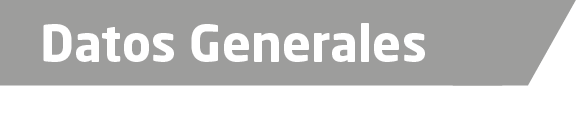 Nombre Mariano Villegas SangabrielGrado de Escolaridad Licenciatura en derecho.Cédula Profesional 1176376 (Licenciatura En Derecho).Cédula profesional (Maestría) En trámiteTeléfono de Oficina 7838371454 O 7838371455Correo Electrónico Villegas-Mariano@Hotmail.ComDatos GeneralesFormación Académica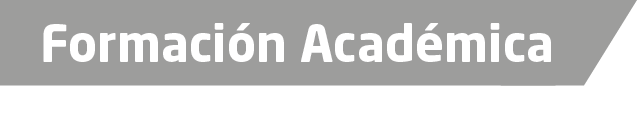 Educación Profesional: Licenciatura En Derecho Dentro De La Facultad De Derecho De La Universidad Veracruzana, Xalapa, Veracruz (Generación: 1979-1983).Cédula Profesional Expedido Por La Secretaria De Educación  Pública Y Registrado Bajo El Número 1176376.Maestría En Ciencia Penales En La Universidad Villa Rica Boca Del Rio, Veracruz. (Generación: 2002-2004). (Titulación En Trámite).Trayectoria Profesional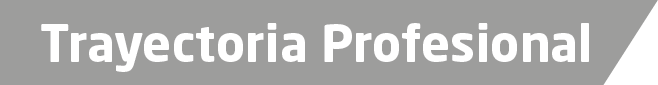 Agente del Ministerio Público Interino Adscrito al Juzgado Tercero de Primera Instancia del Distrito Judicial de Pacho Viejo, Veracruz. (1985-1987)Agente del Ministerio Público  Adscrito al Juzgado Menor en el Distrito Judicial de San Andrés Tuxtla, Veracruz. (A partir del 15 de Julio de1988-1989.)Secretario de Trámite y Proyectista Adscrito al Juzgado Segundo de Primera Instancia del Distrito Judicial de Poza Rica, Veracruz. (A partir Del 01 De  Febrero De1989 -diciembre de 1989).Agente del Ministerio Público Segundo Investigador en el  Distrito Judicial de Tuxpán, Veracruz. (A partir Del 03 De  Febrero De1990.)Fiscal Especializado para la Atención de Denuncias por Personas Desaparecidas de la Zona Norte Tuxpán (A partir de Abril  del 2014 Hasta la presente fecha.) de Conocimiento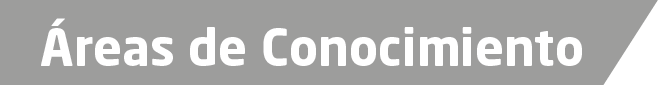 Derecho Penal.Derecho Procesal Penal.Derecho Civil.Derecho MercantilDerecho Administrativo.